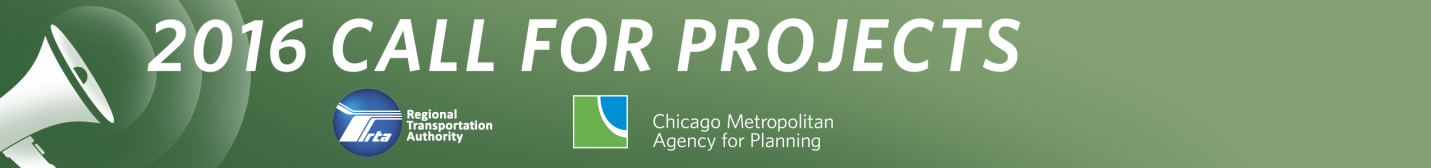 Application form:Community Planning Program andLocal Technical Assistance ProgramDEADLINE: Noon on Thursday, June 25, 2015
This application form is online at www.rtachicago.com/applications.  You may submit the form by email to applications@rtachicago.com.   Upon receipt of application, you will receive an e-mail verifying that your application has been received.  1. Name of Applicant: 
Impact DuPage2. Main Contact for Application: 3. Type of Applicant (please check any that apply):
____ Local government
__x__ Multijurisdictional group* 		Please list the members of the group (including 						government and nongovernmental organizations):DuPage County Health Department, DuPage Federation, DuPage County Community Services, DuPage PADS, local hospitals, local non-profits, and developers____ Nongovernmental organization*		Name of local government partner(s):__________________________________________
__________________________________________
__________________________________________*Applications submitted by multijurisdictional groups and nongovernmental organizations must include a letter indicating support from each relevant local government.  See the FAQs for more information.  Nongovernmental applicants are strongly encouraged to contact CMAP, RTA, or CCDPH prior to submitting their application to discuss their project and the demonstration of local support.4. Project Type (please check any that apply):Please check all statements below that describe characteristics of your project.  (This will help us determine whether your project is best handled by CMAP, RTA, or CCDPH.)__x__ My project involves preparation of a plan.____ My project helps to implement a past plan.____ My project links land use, transportation, and housing.____ My project has direct relevance to public transit and supports the use of the existing transit system.____ My project is a bicycle, pedestrian, or active transportation plan in suburban Cook County.____ My project is not directly related to transportation or land use, but implements GO TO 2040 in other ways.5. Local Match Requirement (please initial to indicate you are aware of the local match requirements):I am aware that a local match will be required for most projects, and understand that if my project is selected it is up to the project applicant to contribute a local match. (See the program guide for further details on local match requirements.) 
__x__ Yes, I understand that applicants will be required to contribute a local match.6. Project Location:Please provide a brief description of the location of your project.  You may include a map if that helps to describe location, but this is not required.  If your project helps to implement a past plan, please include a link to that plan.DuPage County7. Project Description:Please tell us what you would like to do in your community, and what assistance is needed.  If you have more than one idea, please submit a separate application for each project.  Please be specific, but also brief (less than two pages per project idea)—we simply want to have a basic understanding of what you want to do.  Program staff will follow-up with you if we need any additional information to fully understand your proposed project. 

The purpose of Impact DuPage is to create a common understanding of community needs, gaps and priorities that will advance the well-being of the DuPage County community. To achieve this, Impact DuPage engages community stakeholders in a coordinated approach to ongoing community needs assessment, resulting in data-driven solutions to address county priorities, align resources, and improve population level outcomes (www.impactdupage.org). Impact DuPage conducted a county-wide assessment to determine the needs of the community. The Impact DuPage steering committee comprised of representatives of multiple sectors including local government, hospitals, funders, academic institutions, and social service providers identified five priority areas that need to be addressed in order to advance the well-being of the DuPage County committee. One of which was affordable housing. Data that contributed to selection of this priority includes quantitative data from County Health Rankings. Fifteen percent of DuPage County households have severe housing problems (4).  The problems include at least one of the following: overcrowding, high housing costs, or lack of kitchen or plumbing facilities. While this percentage is slightly lower than Illinois overall (18 percent of households), it is above the value of 9 percent of households for top U.S. performers (90th percentile) (4) Another quality of life indicator related to housing is homeownership.  Estimates from the U.S. Census Bureau show that 74.4 percent of occupied housing units in DuPage County are occupied by homeowners.  This is above the estimate for Illinois (67.5 percent) and the United States (64.9 percent) (5).Data was also reviewed from a community survey in which over 2,000 residents responded. The survey indicated that affordable housing was an area where the community should focus its attention. In addition, “housing that is safe and affordable” was identified as the number four health concern from the survey. Groups like the DuPage Housing Authority, the Continuum of Care, the DuPage Housing Action Council, DuPage Homeownership Center, the DuPage County Community Development Department, and HOPE Fair Housing have all focused on affordable housing over the years.  We are looking to create a common agenda around this issue to enhance local advocacy efforts and raise awareness of this important issue. This includes further assessment of housing needs in DuPage County and development of an action plan to address these needs. Technical assistance from CMAP will assist with this data collection and planning and implementation process of the action plan. Efforts will include aligning the identified data and plan with the DuPage County Consolidated Plan. This supports the collective impact approach of continuous communication and multi-sector collaboration which supports the tenets of Impact DuPage. Name: Amy Snodgrass (Team Lead); Carol Simler (Committee Chair)Title: Associate Director, DuPage Federation on Human Services Reform; CEO, DuPage PADSPhone number: (630) 782-4783; (630) 682-3846, x2310Email: asnodgrass@dupagefederation.org; csimler@dupagepads.org 